Схема расположения земельного участкана кадастровом плане территорииУТВЕРЖДЕНАПостановлением Главы городского округа Карпинск ______________________________(наименование документа об утверждении, включая наименования органов государственной власти или органов местного самоуправления, принявших решение об утверждении схемы или подписавших соглашение о перераспределении земельных участков)Условный номер земельного участка: ―Условный номер земельного участка: ―Условный номер земельного участка: ―Площадь земельного участка:  600 кв.м. Площадь земельного участка:  600 кв.м. Площадь земельного участка:  600 кв.м. Обозначение характерных точек границКоординаты, мКоординаты, мОбозначение характерных точек границXY1231735833.991500883.392735829.431500886.483735824.701500878.734735829.261500875.64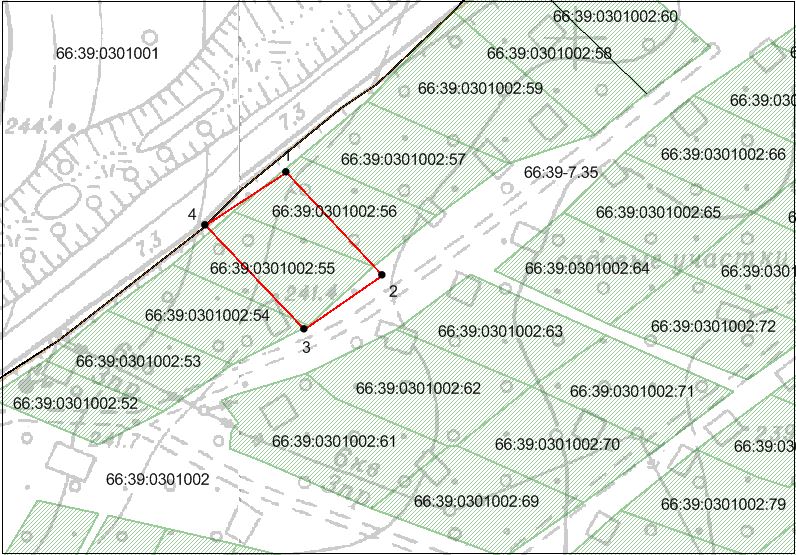 Масштаб 1:100         Система координат – МСК-66, зона 1Масштаб 1:100         Система координат – МСК-66, зона 1Масштаб 1:100         Система координат – МСК-66, зона 1Условные обозначения:- Границы земельных участков, установленные в соответствии федеральным законодательством,  включенные в ГКН, отражающиеся в масштабе - Границы земельных участков, установленные (уточненные) при проведении кадастровых работ, отражающиеся в масштабе                 :0301002                         - Надпись номера кадастрового кварталаУсловные обозначения:- Границы земельных участков, установленные в соответствии федеральным законодательством,  включенные в ГКН, отражающиеся в масштабе - Границы земельных участков, установленные (уточненные) при проведении кадастровых работ, отражающиеся в масштабе                 :0301002                         - Надпись номера кадастрового кварталаУсловные обозначения:- Границы земельных участков, установленные в соответствии федеральным законодательством,  включенные в ГКН, отражающиеся в масштабе - Границы земельных участков, установленные (уточненные) при проведении кадастровых работ, отражающиеся в масштабе                 :0301002                         - Надпись номера кадастрового квартала